Publicado en Madrid el 30/05/2018 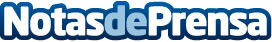 OnTruck obtiene una inversión de 25 millones de euros para ampliar su presencia en EuropaLa ronda de financiación serie B ha estado encabezada por el fondo de inversión Cathay Innovation. En la operación han participado nuevos inversores, como GP Bullhound, así como algunos que ya eran accionistas, como Atomico, Idinvest Partners, All Iron Ventures, Total Energy Ventures, Point 9 Capital y Samaipata VenturesDatos de contacto:Nuria Rabadán674719154Nota de prensa publicada en: https://www.notasdeprensa.es/ontruck-obtiene-una-inversion-de-25-millones Categorias: Finanzas Madrid Cataluña Emprendedores Logística Dispositivos móviles Industria Automotriz http://www.notasdeprensa.es